    Regulamin 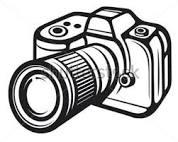     konkursu fotograficznego „FotoLAS”§ 1.Postanowienia ogólneNiniejszy regulamin określa warunki, na jakich odbywa się konkurs fotograficzny „Foto LAS” .Organizatorem konkursu jest PGL Lasy Państwowe Nadleśnictwo Milicz ul. Trzebnicka 18 ,  56- 300 Milicz, NIP : 916 000 20 01Konkurs organizowany jest na terenie RDLP Wrocław.§2.Zasady KonkursuCelem Konkursu jest promocja polskich lasów.Rozpoczęcie konkursu następuje 01.08.2017r.Konkurs przeznaczony jest dla pracowników PGL Lasy Państwowe zatrudnionych na podstawie (umowy o pracę) .Uczestnikiem konkursu nie może być członek Jury.Prace do Konkursu można zgłaszać w następujących kategoriach: „Las okiem zawodowca” – zdjęcia przedstawiające pracowników Lasów Państwowych przy codziennej pracy związanej z gospodarką leśną i edukacją, pracowników firm współpracujących z LP w trakcie wykonywanej pracy, a także osoby rekreacyjnie odwiedzające las i korzystające z infrastruktury leśnej; „Leśny krajobraz” – zdjęcia przedstawiające krajobrazy polskich lasów na różnych etapach ich życia (uprawy, młodniki, drzewostany dojrzałe);uroczyska itp.Nadsyłane zdjęcia muszą być wykonane na terenie Polski.Uczestnik może zgłosić maksymalnie do 5 zdjęć w każdej kategorii, a więc łącznie do 10 zdjęć.Zdjęcia muszą być tematycznie związane z lasem.Zdjęcia nadesłane na Konkurs muszą być wykonane w technice cyfrowej, barwne lub czarnobiałe. Zdjęcia należy nadsyłać w formacie JPG o minimalnej kompresji (możliwie najlepszej jakości). Krótszy bok zdjęcia musi mieć nie mniej niż 2000 pikseli.Nadesłane zdjęcia nie mogą być wcześniej publikowane w prasie papierowej i wydawnictwach książkowych.Zdjęcie należy przesłać na płycie CD lub DVD na adres Organizatora: z dopiskiem „Konkurs fotograficzny Foto LAS”.Do zdjęć należy dołączyć wydrukowany, wypełniony i podpisany formularz zgłoszeniowy (załącznik do regulaminu)Zdjęcia będą przyjmowane do dnia 15.09.2017r do 15.00. O przyjęciu zdjęcia będzie decydowała data jego faktycznego wpłynięcia wraz z formularzem zgłoszeniowym do siedziby Organizatora.Organizator nie ponosi odpowiedzialności za uszkodzenia nośników 
lub zaginięcie przesyłek przesyłanych pocztą. Organizator zastrzega sobie prawo do przedłużenia terminu nadsyłania prac.Organizator zastrzega sobie prawo do przeniesienia zdjęcia do innej kategorii niż wskazana przez Uczestnika.Zabronione jest stosowanie fotomontaży polegających na łączeniu elementów fotografii pochodzących z różnych plików.Zabronione jest zwiększanie rozdzielczości fotografii.Zgłoszenie fotografii do Konkursu jest równoznaczne z oświadczeniem Uczestnika, że przysługują mu do niej autorskie prawa osobiste 
i nieograniczone prawa majątkowe, jest uprawniony do rozpowszechniania wizerunku osób sportretowanych na fotografii,  a także że przyjmuje 
na siebie odpowiedzialność wobec Organizatora za wady prawne zgłoszonych fotografii, w tym brak praw wymienionych powyżej.Organizator zastrzega sobie prawo do odrzucenia zdjęcia, które 
nie spełnia postanowień Regulaminu lub narusza obowiązujące prawo 
– w szczególności dotyczy to treści powszechnie uznawanych 
za wulgarne i obraźliwe.  Materiały nadesłane na Konkurs nie będą zwracane.Autor nagrodzonych lub wyróżnionych zdjęć [Laureat] przenosi 
na Organizatora prawa autorskie zależne do zdjęć, a w szczególności dokonywanie opracowań zdjęć, w tym prawo do obróbki komputerowej oraz wprowadzania zmian i modyfikacji zdjęć m.in. ze względu 
na wymogi techniczne związane z określonymi niżej sposobami rozpowszechniania, jak również wykorzystywania takich opracowań 
i zezwalania na wykorzystywanie opracowań oraz bezwarunkowo zgadza się na nieodpłatne, nieograniczone czasowo ani terytorialnie wykorzystanie tych zdjęć przez Państwowe Gospodarstwo Leśne Lasy Państwowe, w tym Organizatora, na następujących polach eksploatacji:utrwalenie i zwielokrotnienie poligraficzne lub podobną techniką, a także utrwalenie w części lub w całości 
i zwielokrotnienie plastyczne, fotograficzne, w formie zapisu cyfrowego, niezależne od standardu, systemu lub formatu;wprowadzenie i przechowywanie w pamięci komputera;nagrywanie na urządzeniach służących do wielokrotnego odtwarzania za pomocą nośników obrazu, w tym powielanie, rozpowszechnianie i odtwarzanie zdjęć, a także innego ich używania zgodnie z postanowieniami Regulaminu;wprowadzenie do obrotu, rozpowszechnianie i dzierżawa, najem, użyczenie, elektroniczne udostępnienie na zamówienie egzemplarzy oraz ich kopii, nie wyłączając wykorzystania techniki multimedialnej, sieci Internet, sieci komórkowych 
i innych sieci tego rodzaju lub działających podobnie;przekazywanie i emitowanie w audycjach w środkach masowego przekazu po utrwaleniu na nośnikach obrazu;wykorzystanie do celów marketingowych i/lub promocji, 
w tym reklamy, sponsoringu, product placement, public relations, promocji sprzedaży Organizatora;inne przypadki rozpowszechniania zdjęć, w tym wyświetlanie zdjęć i ich utrwaleń.22.    Laureat uprawnia Organizatora do udzielania dalszej licencji.Uczestnik zgadza się na posługiwanie się przez Organizatora jego imieniem 
i nazwiskiem oraz stanowiskiem pracy w celach informacyjnych.§ 3.NagrodyJury przyzna następujące nagrody.Nagroda za zajęcie pierwszego miejsca w każdej kategorii 
w wysokości po 750,00  zł. bruttoNagrody za zajęcie drugiego miejsca w każdej kategorii 
w wysokości po 550,00 zł. bruttoNagrody za zajęcie trzeciego miejsca w każdej kategorii 
w wysokości po 350,00 zł. bruttoJury w każdej kategorii może przyznać dodatkowo wyróżnienia według własnego uznania, za które przysługuje nagroda w wysokości 200,00 zł brutto za zdjęcie.Jury ma prawo do nieprzyznania nagrody głównej oraz nieprzyznania nagród za zajęcie pierwszych miejsc w każdej kategorii.Nagrody pieniężne zostaną przesłane przelewem na konto bankowe 
lub przekazem pocztowym na wskazany przez nagrodzonego adres. Organizator nie ponosi odpowiedzialności za nieprawidłowe dane podane 
w karcie zgłoszeniowej, uniemożliwiające skontaktowanie się z laureatem 
w sprawie wręczenia nagrody. W wypadku niemożności skontaktowania się nagroda przepada po 60 dniach od ogłoszenia wyników Konkursu.§ 4.Postanowienia końcoweRegulamin Konkursu dostępny jest w siedzibie Organizatora 
oraz na stronie internetowej Wszelkie zażalenia z tytułu organizowanego Konkursu można zgłaszać pisemnie w terminie 14 dni od ogłoszenia wyników na adres Organizatora.Zażalenia zostaną rozpatrzone przez Organizatora w terminie 14 dni 
od daty ich otrzymania.Organizator zastrzega sobie prawo do ostatecznej interpretacji Regulaminu bądź jego zmiany. W sprawach nieuregulowanych Regulaminem zastosowanie znajdą odpowiednie przepisy prawa.Dane Uczestników Konkursu będą chronione zgodnie z Ustawą z dnia 29 sierpnia 1997 r. o ochronie danych osobowych (Dz.U. Nr 133, poz. 883). Uczestnikom Konkursu przysługuje prawo dostępu do treści swoich danych oraz ich poprawiania.Organizator zastrzega sobie prawo do odwołania konkursu bez konieczności podawania przyczyn, za co nie przysługują żadne roszczenia wobec Organizatora.